КАЛЕНДАР – 2010СІЧЕНЬ1 - Новорічне свято2 - 90 років від дня народження Айзека Азімова (1920—1992), американського письменника-фантаста, вченого4 - 300 років від дня народження Джованні Баттіста Перголезі (1710— 1736), італійського композитора- 140 років від дня народження Степана Олександровича Глазуненка (справж. — Глазунов) (1870—1934), українського актора, режисера і антрепренера- 120 років від дня народження Віктора Олександровича Романовського (1890—1971), українського історика, археографа, архівіста5 - 130 років від дня народження Василя Миколайовича Верховинця (справж. - Костів) (1880—1938), українського композитора, диригента, хореографа, фольклориста, етнографа, педагога- 120 років від дня народження Євгена Михайловича Грицака (1890—1944), українського педагога й мовознавця, етнографа, публіциста, громадського діяча- 75 років від дня народження Миколи Даниловича Сома (1935), українського поета і педагога6 - Святвечір. Багата кутя7 - Різдво Христове- 100 років від дня народження Ганни Степанівни Матійко (1910— 1981), української письменниці8 - 100 років від дня народження Галини Сергіївни Уланової (1910— 1998), російської артистки балету- 100 років від дня народження Давида Кельмановича Вишневського (1910—1977), українського поета, журналіста- 75 років від дня народження Василя Андрійовича Симоненка (1935—1963), українського поета, журналіста, правозахисника9 - 120 років від дня народження Карела Чапека (1890—1938), чеського письменника12 - 130 років від дня народження Василя Васильовича Безкоровайного (1880—1966), українського композитора, диригента, піаніста і педагога13 - Щедра кутя14 - Новий рік за старим стилем. День Святителя Василя Великого- 110 років від дня народження Олександра Івановича Ковіньки (1900—1985), українського письменника15 - 160 років від дня народження Софії Василівни Ковалевської (1850—1891), російського математика, письменниці, публіцистки- 130 років від дня народження Павла Семеновича Ходченка (1880— 1967), українського письменника17 - 410 років від дня народження Кальдероне де ла Барки (1600— 1681), іспанського поета, драматурга- 140 років від дня народження Євгена Левицького (1870—1925), українського журналіста, публіциста, громадського і політичного діяча18 -  Святвечір водохресний. Голодна кутя- 160 років від дня народження Івана Омеляновича Левицького (1850—1913), українського бібліографа, письменника, журналіста, члена НТШ- 125 років від дня народження Джованні Джерманетто (1885— 1959), італійського письменника, публіциста19 - Богоявлення Господнє. Водохреще- 110 років від дня народження Михайла Васильовича Ісаковського (справж. — Ісаков) (1900—1973), російського поета20 -  Свято Іоанна Хрестителя- 150 років від дня народження Івана Збури (1860—1940), українського поета22 - День Соборності України- 75 років від дня народження Олександра Меня (1935—1990), видатного православного проповідника та богослова23 - 190 років від дня народження Олександра Миколайовича Сєрова (1820—1871), російського композитора, музикознавця, критика, автора творів на українські теми24 - 90 років від дня народження Олександра Васильовича Ситника (1920—1992), українського скульптора- 75 років від дня народження Юрія Андрійовича Макушина (1935), українського скульптора25 - День Тетяни- 130 років від дня народження Арсена Якимовича Баккалінського (1880—1921), українського поета, фольклориста і хормейстера26 - 100 років від дня народження Оскара Ароновича Сандлера (1910— 1981), українського композитора27 - Міжнародний день пам'яті жертв Голокосту- 220 років від дня народження Петра Петровича Гулака-Артемовського (1790—1865) українського поета, перекладача, педагога, культурно-громадського діяча, літературознавця- 150 років тому (1860) вийшов з друку повний "Кобзар" Т. Шевченка28 - 190 років тому (1820) перша російська антарктична експедиція під проводом Ф. Ф. Беллінсгаузена і М. П. Лазарєва відкрила Антарктиду- 90 років із дня смерті Панаса Мирного (Панаса Яковича Рудченко) (1849—1920), українського письменника29 - День пам'яті Героїв Крут- 150 років від дня народження Антона Павловича Чехова (1860-1904), російського письменника30 - 110 років від дня народження Ісаака Осиповича Дунаєвського (1900—1955), російського і українського композитора- 80 років від дня народження Всеволода Зіновійовича Нестайка (1930), українського письменника, драматурга, журналістаЛЮТИЙ1 - 80 років від дня народження Миколи Петровича Бідняка (1930— 2000), українського живописця2 - 125 років від дня народження Михайла Васильовича Фрунзе (1885—1925), радянського військового і державного діяча- 125 років від дня народження Альбана Берга (1885—1935), австрійського композитора- 110 років від дня народження Мануїла Йосиповича Шехтмана (1900—1941), українського живописця3 - 70 років тому (1940) створено Комітет українців Канади (КУК) з осередком у м. Вінніпег4 - 130 років від дня народження Климента Васильовича Квітки (1880—1953), українського музикознавця і фольклориста5 - 160 років від дня народження Остапа Степановича Терлецького (1850—1902), українського громадського і політичного діяча, літературознавця6 - 180 років від дня народження Григорія Миколайовича Ге (1830 - 1911), українського і російського письменника, художника, культурного діяча7 - 125 років від дня народження Люїса Сінклера (1885—1951), американського письменника, лауреата Нобелівської премії (1930) 8 - 80 років від дня народження Діани Гнатівни Петриненко (1930), української співачки і педагога- 100 років  від дня  народження  Галини  Мазепи-Коваль  (1910), українського живописця, графіка, кераміста- 70 років тому (1940) у Кракові створено Революційний провід ОУН на чолі зі Степаном Бандерою- 120 років від дня народження Бориса Леонідовича Пастернака (1890-— 1960), російського письменника, лауреата Нобелівської премії (1958) 11 - 340  років  від дня  народження Самійла Васильовича  Величка (1670—1728), українського козацького літописця - 120 років від дня народження Антона Хомича Середи (1890— 1961), українського художника12 - Собор трьох святителів — Василя Великого, Іоана Златоуста, Григорія Двоєслова- 80 років від дня народження Василя Петровича Полоника (1930),. українського скульптора 14 - День святого Валентина- 170 років від дня народження Клода Моне (1840—1926), французького живописця- 80 років від дня народження Георгія В'ячеславовича Якутовича (1930), українського графіка, ілюстратора 15  День вшанування учасників бойових дій на території інших держав- Стрітення Господнє- 120 років від дня народження Семена Семеновича Богатирьова (1890—1960), українського і російського музикознавця, педагога16 - 90 років від дня народження Олега Зуєвського (1920—1996), українського поета, перекладача і літературознавця в Канаді- 80 років від дня народження Олени Михайлівни Потапової (1930—?), української артистки балету, балетмейстера17 - 90 років від дня народження Василя Васильовича Порика (1920— 1944), національного героя Франції, учасника руху Опору у Франції- 410 років із дня загибелі у вогнищі інквізиції Джордано Бруно (1548-—1600), італійського мислителя18 - 230 років від дня народження Олексія Гавриловича Венеціанова (1780—1847), російського живописця і графіка - 110 років від дня народження Оксани Андріївни Петрусенко (справж. — Бородавкіна) (1900—1940), української співачки19 - 150 років від дня народження Веніаміна Олександровича Кордта (1860—1934), українського історика, картографа, бібліографа, педагога, одного із засновників Національної бібліотеки України ім. В. І.Вернадського20 - 90 років від дня народження Михайла Петровича Миценка (1920), українського письменника, критика21 - Міжнародний день рідної мови- 175 років від дня народження Михайла Йосиповича Микешина (1835—1896), білоруського і російського скульптора та графіка, ілюстратора ворів Т. Шевченка, одного із засновників Товариства ім. Т. Шевченка, автора проекта пам'ятника Б. Хмельницькому в Києві22 - 200 років від дня народження Фридеріка Шопена (1810—1849), польського композитора, піаніста (за іншими даними : 01.03.1810 р.)23 - День захисника Вітчизни- 325 років від дня народження Георга Фрідріха Генделя (1685— 1759), німецького композитора- 100 років від дня народження Василя Сидора (1910—1949), українського військового діяча, полковника УПА27 - 100 років від дня народження Федора Михайловича Потушняка (1910—1960), українського письменника, етнографа, археолога, педагога- 120 років від дня народження Осипа Йосафатовича Сорохтея (1890—1941), українського живописця і графікаЦього місяця виповнюється:90 років із часу заснування у Відні (Австрія) "Українського союзу хліборобів-державників"90 років від дня народження Федора Олександровича Абрамова (192024—1983), російського письменникаБЕРЕЗЕНЬ1 - 110 років від дня народження Федора Михайловича Малицького (1900—1988), українського поета і прозаїка4 - 260 років тому (1750) Кирила Розумовського обрано гетьманом України - 140 років від дня народження Євгена Оскаровича Патона (1870— 1953), українського вченого, фахівця в галузі мостобудування та електрозварювання6 - 90 років від дня народження Валентини Данилівни Ткаченко (1920—1970), української поетеси- 75 років від дня народження Богдана Рубчака (1935), українського поета і літературознавця7 - 175 років від дня народження Василя Федоровича Симиренка (1835— 1915), українського промисловця, винахідника, мецената, видавця8- Міжнародний жіночий день - 100 років від дня народження Риви Наумівни Балясної (1910— 1980), єврейської поетеси України9 - День народження Тараса Григоровича Шевченка (1814—1861), українського поета, художника, мислителя- 880 років від дня народження Кирила Туровського (1130— бл. 1182), культурного діяча Київської Русі- 130 років від дня народження Василя Івановича Сімовича (1880— 1944), українського мовознавця10 - 230 років від дня народження Френсіс Троллоп (1780—1863), англійської письменниці- 90 років від дня народження Бориса Віана (1920—1959), французького письменника- 70 років із дня смерті Михайла Булгакова (1891—1940), російського письменника12 - 70 років від дня народження Григорія Ізраїлевича Горіна (справж. — Офштейн) (1940—2000), російського письменника-гумориста, драматурга, сценариста13 - День землевпорядника- 130 років від дня народження Олексія Опанасовича Кокеля (1880— 1956), українського живописця- 100 років від дня народження Лідії Ісаківни Бродської (1910— 2001), російського живописця14 - 175 років від дня народження Всеволода Порфирійовича Коховського (1835—1891), українського письменника і педагога15 - Всесвітній день прав споживача- 210 років від дня народження Федора Яхимовича (1800—1889), українського живописця, художника театру16 - 120 років від дня народження Соломона Михайловича Міхоелса (1890—1948), єврейського актора і режисера18 - 110 років від дня народження Василя Кириловича Чапленка (1900— 1990), українського мовознавця, письменника, літературного критика- 100 років від дня народження Василя Стецюка (1910—1975), українського вченого-мовознавця, педагога19 - 80 років від дня народження Ліни Василівни Костенко (1930), української поетеси, громадської діячки20 - 240 років від дня народження Йоганна Хрістіана Фрідріха Гельдерліна (1770—1843), німецького поета21 - Міжнародний день боротьби за ліквідацію расової дискримінації- Всесвітній день поезії- День працівників житлово-комунального господарства і побутового обслуговування населення- 325 років від дня народження Йоганна Себастьяна Баха (1685— 1750), німецького композитора й органіста- 90 років від дня народження Георга Карловича Отса (1920—1975), естонського співака, народного артиста СРСР22    Всесвітній день водних ресурсів- День сорока Севастійських мучеників (Сорок мучеників)- 150 років від дня народження Порфирія Даниловича Демуцького (1860—1927), українського композитора, хорового диригента, фольклориста і педагога- 140 років від дня народження Олександра Гнатовича Лотоцького (1870—1939), українського громадського і політичного діяча, видавця, письменника, публіциста, вченого-богослова- 120 років від дня народження Федора Зотиковича Коновалюка (1890—1984), українського живописця23 - Всесвітній день метеорології- Всеукраїнський день працівників культури та аматорів народного мистецтва- 110 років від дня народження Остапа Яковича Демчука (1900— 1945), українського письменника24 - Всесвітній день боротьби із захворюванням на туберкульоз- 125 років зід дня народження Марії Іванівни Закревської (справж. — Манцер-Закревська) (1885—1950), української співачки- 110 років від дня народження Івана Семеновича Козловського (1900—1993), українського і російського співака.25 - День Служби безпеки України (СБУ)- 190 років від дня народження Анни Бронте (1820—1849), англійської письменниці, поетеси26 - День Внутрішніх військ Міністерства внутрішніх справ України- 130 років від дня народження Олександра Костянтиновича Богомазова (1880—1930), українського художника27 - Міжнародний день театру- 125 років від дня народження Михайла Корчинського (1885— 1937), українського політичного і громадського діяча, правника28     Вхід Господній в Єрусалим. Вербна неділя- 140 років від дня народження Юліана Олександровича Бачинського (1870—1940), українського письменника, журналіста, публіциста, редактора, історика, громадсько-політичного діяча30 - Теплого Олекси- 875 років від дня народження Маймоніда (1135—1204), середньовічного єврейського філософа-ідеаліста, теолога і медика- 230 років від дня народження Василя Андрійовича Тропініна (1780—1857), російського живописця- 130 років від дня народження Ярослава Дмитровича Ярославенка (1880—1958), українського композитора, диригента, видавця- 110 років від дня народження Леся Гомона (1900—1958), українського письменника31 - 75 років від дня народження Галини Леонідівни Гордасевич (1935—2001), української поетеси, прозаїкаКВІТЕНЬ1 - День сміху- Міжнародний день птахів- 180 років від дня народження Гвідо Гезелле (1830—1899), бельгійського поета і фольклориста- 170 років від дня народження Іларіона Михайловича Прянишникова (1840—1894), російського живописця- 75 років від дня народження Вадима Дмитровича Крищенка (1935), українського поета2 - Страсна п'ятниця- 170 років від дня народження Еміля Золя (1840—1902), французького письменника- 120 років від дня народження Якова Григоровича Савченка (1890— 1937), українського поета, журналіста, літературного критика- 100 років від дня народження Сергія Борисовича Отрощенка (1910— 1988), українського і російського живописця, графіка, дизайнера3 - 90 років від дня народження Юрія Марковича Нагібіна (1920— 1994), російського письменника, кінодраматурга4 - Світле Христове Воскресіння. Великдень.     День геолога- 100 років від дня народження Ярослава Миколайовича Кондри (1910—1944), українського поета- 100 років від дня народження Юрія Павловича Гермака (1910— 1967), російського письменника.5 - 300 років тому (1710) Пилипа Орлика обрано гетьманом України- 120 років від дня народження Никона Івановича Прудкого (1890— 1982), українського бандуриста7 -  Благовіщення Пресвятої Богородиці- Всесвітній день здоров'я- 240 років від дня народження Вільяма Вордсворта (1770—1850), англійського поета- 160 років від дня народження Руфіна Гавриловича Судковського (1850—1885), українського живописця-мариніста- 670 років із дня загибелі князя Юрія II Болеслава (бл. 1306—1340), останнього Галицько-Волинського князя9 - 180 років від дня народження Тита Кириловича Блонського (1830— 1897), українського письменника- 75 років від дня народження Тамари Опанасівни Коломієць (1935), української поетеси10 - 150 років від дня народження Уляни Кравченко (справж. — Юлія Шнайдер) (1860—1947), української поетеси11 - Міжнародний день визволення в'язнів фашистських концтаборів- 130 років від дня народження Яна Петровича Ряппо (1880—1958), естонського й українського педагога, видатного освітнього діяча, редактора12 - День працівників ракетно-космічної галузі України.  Всесвітній день авіації і космонавтики- 170 років від дня народження Миколи Івановича Петрова (1840— 1921), видатного українського літературознавця, історика, етнографа, археолога, педагога- 80 років від дня народження Мирослава Володимировича Поповича (1930), українського вченого-філософа, громадського діяча13 - 120 років від дня народження Рити Петрівни Нещадименко (1890— 1926), української актриси- 840 років із дня смерті Мстислава Ізяславича (?—1170 (1167 або 1168)), князя Київської Русі14 - 100 років від дня народження Макара Кіндратовича Вронського (1910—1994), українського скульптора- 100 років від дня народження Віталія Миколайовича Горяєва (1910—1982), російського графіка- 100 років із дня смерті Михайла Олександровича Врубеля (1856— 1910), російського художника15 - 90 років від дня народження Григорія Давидовича Вервеса (1920— 2001), українського вченого-славіста, літературознавця17 - День довкілля18 - Міжнародний день пам'яток і визначних місць. День пам'яток історії та культури-110 років від дня народження Валентини Миколаївни Чистякової (1900—1984), української актриси19 - 100 років від дня народження Марка Бараболі (1910—1945), українського письменника-сатирика, публіциста- 125 років із дня смерті Миколи Івановича Костомарова (1817— 1885), українського історика, етнографа, письменника, громадського діяча, одного із засновників Кирило-Мефодіївського братства20 - 140 років від дня народження Семена Михайловича Евенбаха (1870—1937), українського художника театру21 - 100 років від дня народження Георгія Семеновича Лисенка (1910— 1994), українського актора, режисера театру і кіно22 - Всесвітній день Землі- 140 років від дня народження Володимира Ілліча Леніна (1870— 1924), російського громадського і політичного діяча- 110 років від дня народження Сабіта Мукановича Муканова (1900— 1973), казахського письменника, літературознавця, перекладача творів Т. Шевченка, громадського і державного діяча23 - Всесвітній день книги і авторського права- 825 років тому (1185) відбувся похід князя Ігоря Святославовича на половців- 180 років від дня народження Володимира Михайловича Жемчужникова (1830—1884), російського поета- 175 років від дня народження Миколи Герасимовича Помяловського (1835—1863), російського письменника- 90 років від дня народження Григорія Михайловича Тютюнника (1920—1961), українського письменника24 - 90 років від дня народження Дмитра Григоровича Білоуса (1920-2004), українського поета, перекладача і критика- 90 років від дня народження Валентина Євгеновича Селібера (1920-?), українського скульптора26 - День Чорнобильської трагедії- 170 років від дня народження Петра Петровича Алексєєва (1840— 1891), українського і російського хіміка-органіка- 120 років від дня народження Миколи Костянтиновича Зерова (1890—1937), українського поета, літературознавця, перекладача, педагога- 75 років від дня народження Станіслава Володимировича Тельнюка (1935—1990), українського письменника, літературного критика, редактора, перекладача27 - 125 років від дня народження Степана Пилиповича Постернака (1885[за іншими даними—9.05.1880]—1938), українського педагога, бібліотекознавця, бібліографа, директора Національної бібліотеки України (1923—1929)28 - Всесвітній день споріднених міст- Всесвітній день охорони праці30 - 140 років від дня народження Ференца Легара (1870—1948), угорського композитора, диригента- 90 років від дня народження Миколи Григоровича Гринька (1920— 1989), українського актораЦього місяця виповнюється:300 років від дня народження Григорія Андрійовича Стеценка (1710—1781), українського живописця170 років із часу виходу у світ (1840) першої поетичної збірки Т. Шевченка "Кобзар"ТРАВЕНЬ1—2 - День міжнародної солідарності трудящих- 90 років від дня народженця Нонни Кронидівни Копержинської (1920—1999), української актриси- 80 років від дня народження Льва Миколайовича Колодуба (1930), українського композитора, педагога2 - 100 років від дня народження Івана Бутковського (1910—1967), українського військового діяча, генерал-полковника УПА, шефа закордонної місії УПА3 - Всесвітній день свободи преси. День Сонця4 - 90 років від дня народження Миколи Макаровича Суходолові (1920—?), українського скульптора5 -  Міжнародний день акушерства6 - День Великомученика Юрія (Георгія) Побідоносця- 100 років із дня смерті Бориса Дмитровича Грінченка (1863— 1910), українського письменника, фольклориста, мовознавця, перекладача, критика, редактора, видавця, бібліографа, громадського та освітнього діяча7 - 170 років від дня народження Петра Ілліча Чайковського (1840— 1893), російського композитора і диригента8 - Міжнародний день Червоного Хреста і Червоного Півмісяця8—9 - Дні пам'яті та примирення, присвячені пам'яті жертв Другої світової війни- 120 років від дня народження Мойсея Єлійовича Альтмана (1890— 1981), єврейського поета і письменника України9 - День Європи. День проголошення декларації Р. Шумана. Свято Європейського Союзу- День Перемоги- 175 років від дня народження Максима Олексійовича Антоновича (1835—1918), російського й українського філософа, публіциста, літературного критика і природознавця10 - День Матері- 250 років від дня народження Клода Жозефа Руже де Ліля (1760— 1836), французького поета і композитора- 120 років від дня народження Володимира Васильовича Огієвського (1890—1979), українського вченого в галузі радіотехніки, одного з засновників першої постійнодіючої радіостанції в Україні12 - 75 років від дня народження Лариси Онишкевич (1935), українського мовознавця, критика, літературознавця, театрознавця, перекладача, громадської діячки, педагога (США)13 - Вознесіння Господнє- 170 років від дня народження Альфонса Доде (1840—1897), французького письменника14 - 90 років від дня народження Слави Стецько (1920—2003), української політичної діячки, журналістки, голови ОУН15 - Міжнародний день родини. День Європи (в Україні). День науки16 - 170 років від дня народження Йосипа Миколайовича Ливчака (Лівчак) (1840—1914), українського громадсько-культурного діяча, видавця і винахідника- 160 років від дня народження Володимира Івановича Щербини (1850—1936), українського історика, педагога, громадського діяча- 100 років від дня народження Ольги Федорівни Берггольц (1910— 1975), російської письменниці17 - Всесвітній день інформаційного суспільства. Всесвітній день електрозв'язку- 130 років від дня народження Іларія Івановича Карбулицького (1880—1961), українського письменника, педагога, видавця- 500 років із дня смерті Сандро Боттічеллі (1445—1510), італійського художника18 - Міжнародний день музеїв- День скорботи і пам'яті жертв депортації з Криму- День мучениці Ірини- 110 років від дня народження Юрія Івановича Липи (1900—1944), українського письменника, публіциста, лікаря, громадського діяча- 90 років від дня народження Іоанна Павла II (1920—2005), Папи Римського з жовтня 1978 р.19 - 120  років  від дня  народження  Миколи  Євшана  (1890—1919). українського критика, літературознавця20 - День банківських працівників- 180 років від дня народження Гектора Мало (1830—1907), французького письменника- 120 років від дня народження Івана Павловського (1890—1938), українського церковного діяча, митрополита УАПЦ (За іншими даними : 1893)21 - Всесвітній день культурного різноманіття в ім'я діалогу та розвитку- 120 років від дня народження Миколи Івановича Матяша (1890— 1949), російського письменника України22 - Міжнародний день біологічного різноманіття- День Миколи Весняного- 170 років від дня народження Марка Лукича Кропивницького (1840—1910), українського драматурга, актора, режисера, композитора, педагога, театрального діяча- 100 років від дня народження Григорія Никоновича Логвина (1910), українського мистецтвознавця- 125 років із дня смерті Віктора Марі Гюго (1802—1885), французького письменника, публіциста, громадського діяча23 - Трійця- 140 років від дня народження Андрія Олександровича Потебні (1870—1919), українського вченого-ботаніка, педагога- 80 років від дня народження Людмили Євгенівни Жоголь (1930), українського художника, мистецтвознавця24 - День Рівноапостольних Кирила і Мефодія. День слов'янської писемності і культури- 180 років від дня народження Олексія Кіндратовича Саврасова (1830—1897), російського живописця- 70 років від дня народження Йосифа Олександровича Бродського (1940—1996), російського поета, лауреата Нобелівської премії (1987)25 - 90 років від дня народження Зіновія Павловича Штокалка (1920— 1968), українського бандуриста-віртуоза, композитора, письменника27 - 170 років із дня смерті Нікколо Паганіні (1782—1840), італійського скрипаля і композитора28 - День прикордонника- 270 років від дня народження Федота Івановича Шубіна (1740— 1805), російського скульптора- 90 років від дня народження Наума Мироновича Тихого (1920— 1996), українського поета і письменника29 - Міжнародний день миротворців ООН- День працівників видавництв, поліграфії і книгорозповсюдження- 180 років від дня народження Володимира Ізмайловича Межова (1830-1894), українського і російського бібліографа- 100 років від дня народження Сави Овсійовича Голованівського (1910—1989), українського поета, прозаїка, драматурга30 – День хіміка31 – Всесвітній день без тютюну (Проти тютюнопаління)ЧЕРВЕНЬ1 - Міжнародний день захисту дітей- 90 років від дня народження Павла Петровича Мірошниченка (1920), українського живописця2 - 270 років від дня народження Даносьєна Альфонса Франсуа де Сада; маркіза де Сада (1740—1814), французького письменника- 170 років від дня народження Томаса Гарді (1840—1928), англійського письменника- 80 років від дня народження Петра Потічного (1930), українського вченого-політолога, українознавця, педагога- 75 років із дня смерті Андрія Яковича Чайковського (1857—1935), українського письменника, громадського та освітнього діяча3 - 75 років від дня народження Ганни Михайлівни Колесник (1935), української співачки4 - Міжнародний день безвинних дітей — жертв агресії- 125 років від дня народження Михайла Івановича Гордієвського (1885—1938), українського філософа, історика, освітнього діяча5 - Всесвітній день навколишнього середовища6 - День журналіста- День працівників водного господарства- День працівників місцевої промисловості- 160 років від дня народження Карла-Фердінанда Брауна (1850—1918), німецького фізика, винахідника бездротового телеграфу, лауреата Нобелівської премії (1909)- 140 років від дня народження Володимира Георгійовича Шапошникова (1870—1952), українського хіміка-технолога - 125 років від дня народження Михайла Венедиктовича Микиші (1885—1971), українського співака й педагога7 - 275 років від дня народження Кирила Івановича Головачевського (1735—1823), українського і російського живописця8 - 200 років від дня народження Роберта Александера Шумана (1810—1856), німецького композитора, музичного критика- 90 років від дня народження Івана Микитовича Кожедуба (1920— 1991), українського військового діяча, маршала авіації9 - 125 років від дня народження Михайла Західного (1885—1937), українського правника, громадсько-політичного діяча- 140 років із дня смерті Чарлза Дікенса (1812—1870), англійського письменника10 - 100 років від дня народження Федора Овксентійовича Моргуна (1910—1990), українського поета- 80 років від дня народження Іллі Сергійовича Глазунова (1930), російського живописця і графіка- 80 років від дня народження Леоніда Сергійовича Татаренка (1930), українського поета-пісняра12 - День працівника фондового ринку13 - День працівників легкої промисловості14 - 180 років від дня народження Миколи Степановича Курочкіна (1830—1884), російського поета-перекладача, громадського діяча- 175 років від дня народження Миколи Григоровича Рубінштейна (1835—1881), російського піаніста, диригента, музично-громадського діяча15 - 125 років від дня народження Миколи Дмитровича Потьомкіна (1885—1965), українського вченого в галузі тваринництва16 - 80 років від дня народження Івана Михайловича Віцька (1930), українського художника декоративно-ужиткового мистецтва17 - Всесвітній день боротьби з запустелюванням і засухами- 80 років від дня народження Михайла Миколайовича Гориня (1930), українського освітнього діяча, літературознавця, психолога, правозахисника 20 - Всесвітній день біженців. День медичного працівника- 100 років від дня народження Хаджі-Бекіра Муталієва (1910— 1964), інгуського письменника, перекладача творів Т. Шевченка 21 - День усіх святих землі Української- 170 років від дня народження Акакія Ростомовича Церетелі (1840— 1915), грузинського поета і громадського діяча - 120 років від дня народження Петра Івановича Франка (1890— 1941), українського письменника і педагога  - 100 років від дня народження Олександра Трифоновича Твардовського (1910—1971), російського поета і громадського діяча - 75 років від дня народження Франсуази Саган (1935—-2004), французької письменниці22 - День Скорботи і вшанування пам'яті жертв війни в Україні. Початок Великої Вітчизняної війни 23 - День Державної служби ООН. День Державної служби24 - 150 років від дня народження Яна Станіславського (1860—1907), польського живописця, педагога- 100 років від дня народження Івана Івановича Неходи (1910—1963), українського поета, сценариста25 - День митної служби України- 80 років від дня народження Євгена Оксентовича Поповича (1930—2007), українського письменника і перекладача26 - Міжнародний день на підтримку жертв тортур- Міжнародний день боротьби зі зловживанням наркотичними засобами та їхнім незаконним обігом- 200 років від дня народження Василя Васильовича Тарновського (1810—1866), українського правника, громадського діяча, мецената27 - 125 років від дня народження Антоніни Миколаївни Кудрицької (1885—1971), української письменниці, фольклористки, журналістки- 110 років від дня народження Леся (Олександра) Івановича Сердюка (1900—1988), українського актора, режисера, педагога28  - День Конституції України.  День молоді- 100 років від дня народження Юхима Марковича Мартича (1910— 1981), українського письменника і театрального режисера29 - 110 років від дня народження Антуаиа де Сент-Екзюпері (1900— 1944), французького письменникаЛИПЕНЬ1 - День архітектури України. День працівника Державної податкової служби України - 80 років від дня народження Петра Миколайовича Лизанця (1930), українського мовознавця, літературознавця, фольклориста3 - Міжнародний день кооперації (кооперативів)- День Військово-Морських Сил Збройних Сил України .4 - День працівників Морського та Річкового флоту. День судового експерта- 125 років від дня народження Юліана Буцманюка (1885—1967), українського художника- 120  років  від дня  народження Адама Мечиславовича Солтиса (1890—1968), українського композитора, диригента, педагога - 110 років від дня народження Луї Армстронга (1900—1971), американського музиканта і співака5 - 100 років від дня народження Сергія Олексійовича Григор'єва (1910—1988), українського живописця, графіка 6 - 70 років від дня народження Нурсултана Абішовича Назарбаєва (1940), казахського державного діяча, президента Республіки Казахстан з квітня 1990р.7 - День Пророка Іоанна Хрестителя. Святого Івана Купала (Купайла) - 110 років від дня народження Юрія Корнелійовича Смолича (Корнійович) (1900—1976), українського письменника і громадського діяча 9 - 160 років від дня народження Івана Минчова Вазова (1850—1921), болгарського письменника і громадського діяча 10 - 175 років від дня народження Генрика Венявського (1835—1880), польського скрипаля, педагога і композитора - 120 років від дня народження Віри Михайлівни Інбер (1890— 1972), російської письменниці11 - Всесвітній день народонаселення. День рибалки12 - День верховних апостолів Петра та Павла- 110 років від дня народження Павла Трохимовича Кононенка (1900—1971), українського письменника13 - 125 років від дня народження Остапа Миколайовича Лисенка (1885—1968), українського музикознавця15 - 770 років тому (1240) відбулась Невська битва. Перемога руського війська над шведами- 600 років тому (1410) відбулась Грюнвальдська битва. Розгром Тевтонського ордену об'єднаними литовсько-польсько-українськими військами16 - День бухгалтера- 20 років тому (1990) Верховна Рада Української РСР проголосила Декларацію про державний суверенітет України18 - День металурга- 400 років із дня смерті Мікеланджело Караваджо (1573—1610), італійського живописця19 - 90 років від дня народження Тараса Степановича Мигаля (1920— 1982), українського письменника і публіциста- 75 років від дня народження Валентини Дмитрівни Зубової (1935), української письменниці21 - 100 років від дня народження Володимира Олександровича Сєрова (1910—1968), російського живописця і графіка22 - 110 років від дня народження Милиці Миколаївни Симашкевич (1900—1976), української художниці театру і кіно23 - День преподобного Антонія Печерського- 125 років від дня народження Никифора Гірняка (1885—1962), українського військового діяча, публіциста- 75 років від дня народження Володимира Григоровича Матвіїшина (1935), українського літературознавця24 - День рівноапостольної Ольги, княгині Київської- 20 років тому (1990) над будинком Київської міської ради піднято синьо-жовтий прапор25 - День працівників торгівлі- 100 років від дня народження Михайла Кміта (1910—1981), українського художника26 - Собор архангела Гавриїла- 125 років від дня народження Андре Моруа (1885—1967), французького письменника27 - 175 років від дня народження Джозуе Кардуччі (1835—1907), італійського поета, лауреата Нобелівської премії (1906)- 100 років від дня народження Любові Михайлівни Сухої (1910— 1988), українського мистецтвознавця28 - День рівноапостольного князя Володимира Великого, хрестителя України-Руси- 120 років від дня народження Павла Миколайовича Попова (1890— 1971), українського літературознавця, мистецтвознавця, фольклористаСЕРПЕНЬ1 -110 років від дня народження Олександра Івановича Копиленка (1900—1958), українського письменника- 110 років від дня народження Віри Петрівни Новинської (1900— 1982), української актриси оперети, співачки- 80 років від дня народження Івана Олександровича Манжари (1930), українського поета2 - День пророка Іллі. День Аеромобільних військ України- 140  років  від дня  народження  Івана  Кириловича  Пархоменка - (1870—1940), українського живописця й графіка- 120 років від дня народження Василя Ємця (1890—1982), українського бандуриста, співака, музикознавця, педагога (США)4 - 130 років від дня народження Трохима Миколайовича Романченка (1880—1930), українського письменника, етнографа, громадського діяча- 130 років від дня народження Євгенії Макарушки (Мулик) (1880— 1977), української громадської діячки, активістки жіночого руху (США)- 125 років від дня народження Олександра Дмитровича Чемисова (1885—1969), українського живописця- 120 років від дня народження Еріха Вайнерта (1890—1953), німецького поета, перекладача5 - 160 років від дня народження Гі де Мопассана (повне ім'я — Анрі Рене Альбер Гі) (1850—1893), французького письменника - 100 років від дня народження Євгена Михайловича Кочиша (1910— 1984), українського письменника Сербії  6 - День Бориса й Гліба. Всесвітній день боротьби за заборону ядерної зброї 7 - 140 років від дня народження Осипа Петровича Куриласа (1870— 1951), українського живописця, графіка- 130 років від дня народження Володимира Кириловича Винниченка (1880—1951), українського письменника, громадського, політичного і державного діяча- 100 років від дня народження Віри Лисенко (В. Лесик) (1910— 1975), канадської письменниці українського походження 8 - День військ зв'язку. День будівельника. День працівників ветеринарної медицини. Міжнародний день корінних народів світу- 180 років від дня народження Пармена Петровича Забіли (Забелло) (1830—1917), українського скульптора9 - День великомученика Пантелеймона-цілителя- 120 років від дня народження Михайла Євдокимовича Івченка (1890—1939), українського письменника, журналіста10 - 120 років від дня народження Макара Кушніра (псевд. — В. Богуш, Я. Дуб, Якименко) (1890—1951), українського політичного діяча, журналіста, одного із засновників ОУН11 - 160 років від дня народження Стіва Возняка (1950), українського і російського піонера комп'ютерних технологій, конструктора одного з перших персональних комп'ютерів у світі- 100 років від дня народження Юрія (Марат) Васильовича Андрущенка (1910—1975), українського поета і журналіста- 330 років із дня смерті Івана Дмитровича Сірка (між 1605—1610— 1680), військового й політичного діяча, Запорозького кошового отамана12 - 200 років від дня народження Аполлона Миколайовича Мокрицького (1810—1870), українського і російського живописця- 120 років від дня народження Олександра Вишнівського (1890— 1975), українського військового діяча, полковника Армії УНР- 100 років від дня народження Олекси Гай-Головка (1910), українського поета, прозаїка, перекладача, літературознавця13 - 75 років від дня народження Віктора Гнатовича Герасимчука (1935—2004), українського композитора14 - Винесення чесних древ Животворящого Хреста Господнього. Перший Спас (Маковія)16 - 1030 років від дня народження Ібн Сіни (Авіценна) (980—1037), арабського вченого-енциклопедиста, філософа, лікаря, поета- 150 років від дня народження Жюля Лафорга (1860—1887), французького поета-символіста- 90 років від дня народження Чарлза Буковскі (1920—1994), американського письменника17 - 75 років від дня народження Олега Табакова (1935), російського актора, педагога, театрального діяча18 – 260 років від дня народження Антоніо Сальєрі  (1750—1825), італійського композитора- 160 років із дня смерті Оноре де Бальзака (1799—1850), французького письменника, журналіста, драматурга19 - Преображення Господнє. Спас. День пасічника- 230 років від дня народження П'єра Жана Беранже (1780—1857), французького поета20 - 90 років  від дня  народження  Василя  Онуфрійовича Власенка (1920—1986), українського літературознавця21 - 100 років від дня народження Юрія Костюка (1910—1995), українського драматурга, мистецтвознавця- 100 років від дня народження Дмитра Блажейовського (1910), українського церковного діяча, історика22 - 480 років від дня народження Яна Кохановського (1530—1584), польського поета- 90 років від дня народження Рея Дугласа Бредбері (1920), американського письменника23 - День Державного прапораУкраїни- 130 років від дня народження Олександра Степановича Гріна (справж. — Гриневський Олександр Степанович) (1880—1932), російського письменника - 110 років від дня народження Лавра (Лаврентій) Івановича Дяченка (1900—1937), українського поета, публіциста 24 - День Незалежності України (1991)- 240 років від дня народження Шарля Луї Лесюра (1770—1849), французького історіографа, публіциста, дослідника історії українського козацтва- 140 років від дня народження Леона Василевського (псевд. — Левко Васильчук) (1870—1936), польського політичного діяча і журналіста, історика, етнографа, дослідника національного питання в Україні25 - 70 років від дня народження Миколи Григоровича Жулинського (1940), українського літературознавця і критика- 70 років від дня народження Марії Михайлівни Влад (1940), української поетеси- 110 років із дня смерті Фрідріха Ніцше (1844—1900), німецького філософа26 - 125 років від дня народження Жуля Ромена (справж. — Луї Фарігуль) (1885—1972), французького письменника- 100 років від дня народження Матері Терези (Агнес Гонджа Бояджиу) (1910—1997), громадської діячки, лауреата Нобелівської премії миру (1979)27 - 240 років від дня народження Георга Вільгельма Фрідріха Гегеля (1770—1831), німецького філософа- 120 років від дня народження Дмитра Петровича Мирського (Святополк Мирський) (1890—1939), українського та російського поета, критика, літературознавця28 - Успіння Пресвятої Богородиці. Перша Пречиста. День авіації України- 120 років від дня народження Дмитра Юрійовича Загули (псевд. — І. Майдан, Б. Тиверець, Г. Юрась та ін.) (1890—1938), українського поета, перекладача, літературознавця29 - Перенесення нерукотворного образу Господа Ісуса Христа. Третій Спас (Спас на полотні)- День шахтаря30 - 150 років від дня народження Ісака Ілліча Левітана (1860—1900), російського живописця-пейзажиста- 110 років від дня народження Сергія Шамрая (1900—1939), українського історика31 - 170 років від дня народження Джованні Верга (1840—1922), італійського письменника, основоположника веризму- 120 років від дня народження Андрія Васильовича Волощака (1890—1973), українського поетаВЕРЕСЕНЬ1 - День знань2 - 110  років  від дня  народження  Романа  Миколайовича  Турина (1900—1979), українського живописця - 75 років від дня народження Валентина Йосиповича Гафта (1935), російського актора театру і кіно3 -  80 років від дня народження Віктора Петровича Тимченка (1930), українського поета, прозаїка4 - 125 років від дня народження Дмитра Васильовича Андрусенка (1885—1965), українського кобзаря, диригента, педагога - 125 років від дня народження Стефана Броніславовича Белін-Скупевського (1885—1962), українського і польського співака 5 - День підприємця- 140 років від дня народження Володимира Сікевича (1870—1952), українського військового і політичного діяча, генерала Армії УНР - 130 років від дня народження Іларіона Карбулицького (1880— 1961), українського педагога, політичного діяча, публіциста 6 - 70 років від дня народження Юрія Шимка (1940), українського громадського й політичного діяча, президента Світового конгресу вільних українців (Канада)7 - 140 років  від дня  народження  Олександра  Івановича Купріна (1870—1938), російського письменника8 - Міжнародний день солідарності журналістів. Міжнародний день грамотності- 630 років тому (1380) відбулась Куликовська битва- 75 років від дня народження Леоніда Рудницького (1935), українського літературознавця, президента НТШ у США9 - 80 років від дня народження Юрія Олександровича Гуляєва (1930-1986), українського і російського співака10 - 150 років від дня народження Володимира Миколайовича Коцовського (1860—1921), українського літературознавця, письменника, педагога- 120 років від дня народження Франца Верфеля (1890—1945), австрійського письменника11 - Усікновення глави Пророка, Предтечі та Хрестителя Господня Іоанна. День українського кіно. День фізичної культури і спорту- 125 років від дня народження Девіда Герберта Лоуренса (1885-1930), англійського письменника- 110 років від дня народження Семена Олексійовича Лавочкіна (1900—1960), російського авіаконструктора- 75 років від дня народження Германа Степановича Титова (1935), російського космонавта 12 День танкістів. День працівників нафтової, газової та нафтопереробної промисловості.- 120 років від дня народження Олександра Ярещенка (1890—1938), українського церковного діяча, архієпископа УАПЦ, віце-президента Всеукраїнської православної церковної ради (ВПЦР) - 110 років від дня народження Леся (Олександр) Кириловича Лозовського (1900—1922), українського графіка 13 - 130 років від дня народження Юлія Георгійовича Віраги (1880— 1949), українського живописця14 - День преподобного Симеона Стовпника15 - 140 років від дня народження Льва Петровича Штейнберга (1870— 1945), українського та російського диригента, композитора- 120 років від дня народження Агати Крісті (Мері Кларісса Міллер) (1890—1976), англійської письменниці16 - Міжнародний день охорони озонового шару- 120 років від дня народження Стефана Зар'яна (1890—1967), вірменського письменника-120 років від дня народження Михайла Івановича Осінчука (1890— 1969), українського живописця й графіка, мистецтвознавця (США)17 - День працівників цивільного захисту- 75 років від дня народження Кена (Елтон) Кізі (1935—2001), американського прозаїка18 - День фармацевтичного працівника. День винахідника і раціоналізатора- 100 років від дня народження Михайла Івановича Чабанівського (1910—1973), українського письменника, журналіста19 - Міжнародний день миру. День працівника лісу- 340 років тому (1670) в Слобідській Україні почалось антифеодальне селянсько-козацьке повстання під проводом І. Дзиковського20 - 125 років від дня народження Дмитра Павловича Осічного (1885— 1962), українського письменника21 - Різдво Пресвятої Богородиці. Друга Пречиста.  Всесвітній день миру- 170 років від дня народження Терези Бенцон (1840—1907), французької письменниці, перекладачки, літературного критика- 130 років від дня народження Володимира Олександровича Пархоменка (1880—1942), українського історика- 90 років від дня народження Яна Абрамовича Френкеля (1920— 1989), російського композитора22 - День партизанської слави- 120 років від дня народження Павла Варламовича Носача (1890— 1966), українського кобзаря23 - 120 років від дня народження Аркадія Васильовича Казки (1890— 1929), українського письменника, поета і педагога- 110 років від дня народження Сергія Івановича Ожегова (1900— 1964), російського вченого-мовознавця- 110 років від дня народження Володимира Михайловича Кубійовича (1900—1985), українського і французького географа, демографа, енциклопедиста- 80 років від дня народження Рея Чарлза (1930—2004), американського співака, композитора, піаніста- 75 років від дня народження Маргарити Миколаївни Ніколаєвої (1935), української гімнастки24 - 40 років тому (1970) уперше в історії освоєння космосу на Землю доставили  місячний грунт, зібраний за допомогою радянської автоматичної станції "Луна—16н"25 - 230 років від дня народження Чарлза Роберта Метьюріна (1780— 1824), ірландського письменника- 110 років від дня народження Петра Якимовича Вільхового (1900—-1975), українського письменника- 90  років  від дня  народження  Сергія Федоровича Бондарчука (1920—1994), українського та російського кіноактора, режисера26 -  Всесвітній день моря. Європейський день мов. День машинобудівника- 430 років від дня народження Франціска Гомеса де  Кеведо-і-Вільєгаса (1580—1645), іспанського письменника-сатирика- 120 років від дня народження Івана Полтавця-Остряниці (1890— 1957), українського військового, політичного й державного діяча гетьманського уряду (в екзилі)- 90 років від дня народження Івана Миколайовича Носенка (1920), українського скульптора- 70 років від дня народження Світлани Іванівни Коливанової (1940), української артистки балету27 - Воздвиження Чесного і Життєдайного Хреста Господнього. День туризму29 - 200 років від дня  народження Елізабет Гаскелл  (1810—1865), англійської письменниці30 - День мучениць Віри, Надії, Любові та їхньої матері Софії. Всеукраїнський день бібліотек- 110 років від дня народження Параски Олексіївни Березовської (1900), українського майстра художньої вишивкиЖОВТЕНЬ1 - Міжнародний день музики. Міжнародний день громадян похилого віку. День ветерана2 - Міжнародний день проти насилля. - 20 років тому (1990) у Києві розпочалось політичне голодування студентів- 75 років від дня народження Сиявуша Імрана оглу Мамедзаде (1935), азербайджанського письменника, перекладача творів українських письменників3 - День працівників освіти- 110 років від дня народження Томаса Клейнтона Вулфа (1900—1938), американського письменника- 75 років від дня народження Армена Джигарханяна (1935), вірменського і російського артиста театру й кіно 4 - Всесвітній день середовища проживання- 80 років із дня смерті Олени Пчілки (Ольга Петрівна Косач-Драгоманова) (1849—1930), української письменниці, перекладачки, освітньої діячки, етнографа, фольклористки5 - Всесвітний день вчителів- 130 років від дня народження Жака Оффенбаха (1819—1880), французького композитора- 80 років від дня народження Валерія Федоровича Зелінського (1930), українського графіка- 70 років від дня народження Володимира Омеляновича Забаштанського (1940), українського поета, перекладача 6 - 120 років від дня народження Олени Курило (1890—1937?), українського мовознавця7 - 125 років від дня народження Нільса Бора (1885—1962), данського фізика, лауреата Нобелівської премії (1922) 8 - День юриста- 110 років від дня народження Фаїни Григорівни Гаєнко (1900— 1965), української актриси9 - Всесвітній день пошти- 125 років від дня народження  Володимира Юхимовича Свідзинського (1885—1941), українського поета, літературознавця - 70 років від дня народження Джона Леннона (1940—1980), англійського рок-музиканта10 - Міжнародний день боротьби за скасування смертної кари. День художника. День працівників державної санітарно-епідеміологічної служби. День працівників стандартизації та метрології- 60 років із дня смерті Іларіона Косенка (1888—1950), українського політичного й громадського діяча, одного з редакторів газети "Тризуб" і голови ради директорії "Української бібліотеки ім. С. Петлюри" (Франція)11 - 125 років від дня народження Франсуа Моріака (1885—1970), французького письменника, лауреата Нобелівської премії (1952) 12 - Всесвітній день захисту зору- 80 років від дня народження Радія Федоровича Полонського (1930), українського письменника, драматурга, публіциста, перекладача - 75 років від дня народження Лучано Паваротті (1935—2007), італійського оперного співака13 - Міжнародний день зі зменшення небезпеки стихійних лих - 130 років від дня народження Василя Кудрика (1880-1961 ураїнського освітнього діяча, письменника-полеміста,  журналіста, священика- 130 років від дня народження Саші Чорного (1880—1932), російського поета14 - Покрова Пресвятої Богородиці.  День українського козацтва- 170 років від дня народження Дмитра Івановича Писарєва (1840-1868), російського публіциста, літературного критика, філософа, революційного демократа15 - 150 років від дня народження Софії Віталіївни Тобілевич (1860— 1953), української актриси, перекладачки, письменниці, етнографа 16 - Всесвітній день продовольства17 - Міжнародний день боротьби за ліквідацію злиднів.  День працівників харчової промисловості- 240 років від дня народження Йоганна-Хрістіана Енгеля (1770— 1814), австрійського історика, автора праць про Україну- 90 років від дня народження Мігеля Делібеса (1920), іспанського письменника- 80 років від дня народження Леоніда Самойловича Товстухи (1930), українського художника декоративно-ужиткового мистецтва18 - 130 років від дня народження Володимира Жаботинського (1880— 1940), єврейського та українського письменника, журналіста, громадсько-політичного діяча- 100 років від дня народження Андрія Васильовича Бронського (1910—1942), українського письменника, літературознавця19 - 130 років від дня народження Олекси Теодотовича Назаріїва (1880—1918?), українського бібліографа, критика - 100 років від дня народження Федора Федоровича Манайла (1910—1978), українського живописця20 - 110 років від дня народження Джека Ліндсея (1900—1990) англійського письменника, критика, літературознавця, перекладача 21 - 490 років тому (1520) португальський мореплавець Фернан Магеллан відкрив між Атлантичним і Тихим океанами протоку, названу на його честь Магеллановою22 - 140 років від дня народження Івана Олексійовича Буніна (1870— 1953), українського та російського письменника, перекладача - 100 років від дня народження Параски Юхимівни Амбросій (1910—1997), української народної поетеси- 75 років від дня народження Бориса Ілліча Олійника (1935), українського поета23 -  90 років від дня народження Степана Михайловича Горака (1920— 1986), українського історика і бібліографа- 90 років від дня народження Джанні Родарі (1920—1980), італійського письменника24 - Всесвітній день інформації про розвиток.  День Організації Об'єднаних Націй25 - Європейський день цивільного права26 - 130 років від дня народження Дмитра Михайловича Карбишева (1880—1945), генерал-лейтенанта інженерних військ, Героя Радянського Союзу27 - 350 років тому (1660) гетьман Ю. Хмельницький підписав Слободищенський трактат із Польщею, за яким Україна переходила під владу Речі Посполитої- 110 років від дня народження Лідії Андріївни Русланової (1900— 1973), російської артистки естради- 100 років від дня народження Мирослава Стиранка (1910), українського журналіста, громадського діяча, редактора "Українського слова"29 - 110 років від дня народження Степана Бена (1900—1939), українського поета30 - 220 років від дня народження Кароля Ліпінського (1790—1861), польського скрипаля й композитора- 100 років від дня народження Кузьми Кіндратовича Гриба (1910), українського письменника- 100 років із дня смерті Анрі Жана Дюнана (1828—1910), швейцарського філантропа, ініціатора створення Міжнародного товариства "Червоний Хрест", першого лауреата Нобелівської премії миру31 - День автомобіліста і дорожникаЛИСТОПАД1 - 75 років від дня народження Олександра Федосійовича Зайвого (1935-1999), українського поета- 75 років від дня народження Володимира Степановича Мирного (1935), українського поета- 70 років від дня народження Миколи Хомича Лиходіда (1940— 1993), українського поета2 - 75 років від дня народження Володимира Радіоновича Коломійця (1935), українського поета, редактора3 - День Інженерних військ. День Ракетних військ і артилерії - 90  років  від дня  народження Дмитра Онуфрійовича Вакарова (псевд. — Діма, Явір) (1920—1945), українського поета, громадського діяча Закарпаття 4 - День залізничника6 - 130 років від дня народження Роберта Музіля (1880—1942), австрійського письменника7 - День працівника соціальної сфери - 70 років тому (1940) створено Конгрес українців Канади- 80 років від дня народження Євгена Дмитровича Васильченка (1930), українського поета-гумориста8 - День великомученика Дмитра Солунського- 110 років від дня народження Маргарет Мітчелл (1900—1949), американської письменниці- 100 років від дня народження Володимира Івановича Барагури (псевд. — Гліб Кременецький) (1910), українського письменника, журналіста і педагога- 100 років від дня народження Михайла Семеновича Біленького (1910), українського письменника-гумориста- 90 років від дня народження Кирила Володимировича Курашкевича (1920), українського письменника- 75 років від дня народження Алена Делона (1935), французького кіноактора9 - День преподобного Нестора Літописця Київського. День української писемності та мови. Міжнародний день боротьби з фашизмом та антисемітизмом- 120 років від дня народження Григорія Івановича Кулика (1890— 1950), Маршала Радянського Союзу, Героя Радянського Союзу10 - День мучениці Параскеви П'ятниці12 – 170 років від дня народження Рене Франсуа Огюста  Родена (1840—1917), французького скульптора- 75 років від дня. народження Людмили Марківни Гурченко (1935), російської кіноактриси13 - 160 років від дня народження Роберта Льюїса Стівенсона (1850— 1894), англійського письменника 14 - Всесвітній день боротьби із захворюванням на діабет15 - 80 років від дня народження Марти Тарнавської (Сенковська) (1930), української письменниці, бібліографа (СІЛА)16    Міжнародний день терпимості (толерантності). День працівників радіо, телебачення та зв'язку - 110 років від дня народження Миколи Федоровича Погодіна (справж. — Стукалов) (1900—1962), російського драматурга17 - День студента19    День працівників гідрометеорологічної служби.  День скловиробника- 110 років від дня народження Анни Зегерс (справж. — Нетті Радвані) (1900—1983), німецької письменниці- 90 років від дня народження Миколи Багрича (1920), українського бібліографа- 90 років від дня народження Анатолія Олександровича Пламеницького (1920—1982), українського живописця20 - Всесвітній день дитини- 180 років від дня народження Клавдії Іванівни Алексевич (1830— 1916), української письменниці- 100 років із дня смерті Льва Миколайовича Толстого (1828—1910), російського письменника й мислителя21 - Собор Архістратига Михаїла, покровителя Києва. Всесвітній день телебачення.  День працівників сільського господарства- 100 років від дня народження Володимира Максимовича Перепелюка (1910), українського кобзаря і бандуриста22 - День Свободи - 120 років від дня народження Шарля де І'олля (1890—1970), французького політичного, державного і військового діяча- 150 років від дня народження Марії Костянтинівни Башкирцевої (1860—1884), української художниці, співачки, літераторки- 110 років від дня народження Параски Іванівни Власенко (1900— 1960), української майстрині народного декоративного живопису25 - Міжнародний день боротьби за ліквідацію насильства над жінками- 200 років від дня народження Миколи Івановича Пирогова (1810— 1881), російського та українського хірурга, анатома, педагога і громадського діяча- 110 років від дня народження Пилипа Федоровича Гузюка (1900— 1968), українського письменника26 - Всесвітній день інформації27 - День пам'яті жертв голодоморів та політичних репресій28  - 190 років від дня народження Фрідріха Енгельса (1820—1895), німецького філософа, економіста- 130 років від дня народження Олександра Олександровича Блока (1880—1921), російського поета- 130 років від дня народження Сергія Івановича Маслова (1880— 1957), українського вченого, бібліографа, літературознавця, книгознавця, педагога- 125 років від дня народження Івана Титовича Калиновича (1885— 1927), українського бібліографа, видавця, перекладача, політичного діяча- 120 років від дня народження Зінаїди Павлівни Тулуб (1890— 1964), української письменниці- 100 років від дня народження Івана Архиповича Білика (1910) українського майстра художньої кераміки- 40 років із дня загибелі Алли Олександрівни Горської (1929— 1970), української художниці, громадської діячки, правозахисниці 29  Міжнародний день солідарності з палестинським народом 30 - 175 років від дня народження Марка Твена (1835—1910), американського письменника, основоположника американського критичного реалізмуГРУДЕНЬ1 - Всесвітній день боротьби зі СПІДом. День працівників прокуратури- 120 років від дня народження Василя Костянтиновича Блюхера (1890—1938), російського військового діяча, Маршала Радянського Союзу- 80 років від дня народження Романа Миколайовича Федоріва (1930), українського письменника2 - Міжнародний день боротьби за скасування рабства- 110 років від дня народження Олександра Андрійовича Прокоф'єва (1900—1971), російського поета, перекладача творів Т. Шевченка, Лесі Українки, І. Франка, П. Тичини, М. Рильського, А. Малишка3 - Міжнародний день інвалідів210 років від дня народження Франце Прешерна (1800—1849), словенського поета4 - Введення в храм Пресвятої Богородиці. Третя Пречиста 5 - Міжнародний день добровольців в ім'я економічного і соціального розвитку. День працівників статистики- 190 років від дня народження  Афанасія Афанасійовича Фета (1820—1892), російського поета- 100 років від дня народження Пилипа Сергійовича Руді (1910— 1942), українського поета6 - День Збройних сил України7 - Міжнародний день цивільної авіації. День місцевого самоврядування. Великомучениці Катерини- 110 років від дня народження Катерини Василівни Білокур (1900— 1961), української художниці- 100 років від дня народження Йосипа Львовича Дінкевича (1910— 1966), українського перекладача- 140 років із дня смерті Михайла Михайловича Вербицького (1815—1870), українського композитора й хорового диригента, священика, автора музики гімну "Ще не вмерла Україна..."8 - 2075 років від дня народження Горація (Квінт Горацій Флакк) (65 до н.е. — 8 до н.е.), давньоримського поета9 - Міжнародний день боротьби з корупцією- 120 років від дня народження Миколи Антоновича Плевака (1890—1941), українського літературознавця й бібліографа10 - День прав людини- 190 років від дня народження Олександра Петровича Бахме(а?)тюка (1820—1882), українського кераміста- 180 років від дня народження Емілі Елізабет Дікінсон (1830— 1886), американської поетеси- 75 років від дня народження Миколи Петровича Гевелюка (1935— 1999), українського живописця11 - Міжнародний день гір- 200 років від дня народження Альфреда де Мюссе (1810—1857), французького письменника- 80 років від дня народження Жана Луї Трентіньяна (1930), французького кіноактора12 - День Сухопутних військ- 220 років від дня народження Олексія Івановича Мартоса (1790— 1842), українського історика- 120 років від дня народження Андрія Мельника (1890—1964), українського військового та політичного діяча, полковника УНР, голови ОУН(м) та Проводу Українських Націоналістів (ПУН)13 - Апостола Андрія Первозванного- 290 років від дня народження Карла Гоцці (1720—1806), італійського драматурга і поета- 140 років від дня народження Миколи Сагарди (1870—1943), українського релігієзнавця, бібліотекаря, бібліографа14 - День вшанування учасників ліквідації наслідків аварії на Чорнобильській АЕС- 90 років тому (1920) Генеральна асамблея ООН прийняла Декларацію "Про надання незалежності колоніальним країнам і народам"- 170 років від дня народження Михайла Петровича Старицького (1840—1904), українського письменника, режисера, актора, театрального і громадсько-культурного діяча15 - День працівників суду- 40 років тому (1970) вперше здійснено посадку космічного апарату Землі (міжпланетна станція "Венера—7") на іншу планету17 - Великомучениці Варвари- 240 років від дня народження Бетховена (Людвіг ван Бетховен) (1770—1827), німецького композитора, піаніста, диригента- 180 років від дня народження Жуля Ґонкура (1830—1870), французького письменника18 - 120 років тому (1890) у Лондоні відкрито першу в світі підземну електрифіковану залізницю (метрополітен)- 120 років із дня смерті Григорія Петровича Данилевського (1829— 1890), російського й українського письменника, автора численних романів та наукових розвідок з минулого України19 - Святого Миколая-чудотворця. День адвокатури- 90 років від дня народження Миколи Даниловича Руденка (1920— 2004), українського письменника, філософа, правозахисника - 110 років із дня смерті Степана Носа (1829—1900), українського етнографа і письменника20 - День міліції22 - День енергетика. День працівників дипломатичної служби24 - День працівників архівних установ- 100 років від дня народження Петра Онуфрійовича Дорошка (1910), українського письменника25 - 100 років від дня народження Павла Миколайовича Васильєва (1910—1937), російського поета27 - 110 років від дня народження Абрама Яковича Кагана (1900— 1965), єврейського письменника України- 100 років від дня народження Євгена Павловича Фоміна (1910— 1942), українського поета29 - Міжнародний день біологічного різноманіття- 110 років від дня народження Михайла Тадейовича Дубовика (1900—1942), українського письменника, поетаЦього року виповнюється:2320 років від дня народження Феокріта (бл. 310—бл. 250 до н.е.), давньогрецького поета1970 років від дня народження Марціала Марка Валерія (бл. 40—бл. 104), давньоримського поета1890 років від дня народження Лукіана (бл. 120—бл. 190), давньогрецького письменника880 років від дня народження Кирила Туровського (1130(?) — бл. 1182), письменника і церковно-політичного діяча Київської Русі880 років від дня народження Ярослава Осмомисла (1130—1187), князя Галицького670 років від дня народження Феофана Грека (бл. 1340—після 1405), живописця родом із Візантії, який працював на Русі 460 років від дня народження Івана Вишенського (1550-нісля 1620), українського письменника-полеміста400 років від дня народження Івана Дмитровича Сірка (між 1605 та 1610—1680), запорізького кошового отамана і козацького полковника Запорозької Січі, учасника Визвольної війни українського народу (1648 —1657)340 років від дня народження Івана Максимовича (бл. 1671 українського лексикографа, книгознавця, перекладача 330 років від дня народження Василя Петрановича (Бл. 1680-1759), українського живописця320 років від дня народження Петра Івановича Калнишевського (бл. 1690—1803), українського політика, воєначальника, останнього кошового отамана Запорозької Січі310 років від дня народження Олекси Васильовича Довбуша (1700—1745), українського народного героя, керівника антифеодального руху селян-опришків 30—40 рр. XVIII ст, 210 років від дня народження Якова Герасимовича Кухаренка (1800—1862), українського письменника, етнографа, офіцера, друга Т. Г. Шевченка200 років від дня народження Кароля Августа Гейнча (1810— 1860), українського і польського письменника, драматурга, громадського діяча180 років від дня народження Василя Кулика (1830—1870), українського поета170 років від дня народження Марії Раєвської-Іванової (1840— 1912), української художниці та освітньої діячки, засновниці Харківської школи живопису150 років від дня народження Сергія Олександровича Бердяєва (1860—1914), українського поета і публіциста 120 років від дня народження Дмитра Івановича Бузька (1890— 1943), українського письменника120 років від дня народження Івана Григоровича Мартиненка (1890—1942), українського поета110 років від дня народження Івана Данильчука (1900—1942), українського поета, громадського діяча, видавця (Канада) 110 років від дня  народження Миколи Захаровича Левченка (1900—1934), українського фольклориста, літературознавця, бібліографа70 років із дня смерті Володимира Івановича Садовського (1865— 1940), українського диригента, музичного діяча і критика Краєзнавцю на замітку895 років першої літописної згадки про будівництво мосту через Дніпро840 років із дня смерті Мстислава Ізяславовича (?—1170, листопад), князя Київської Русі770 років тому ордит хана Батия після тривалої облоги захопили і зруйнували Київ395 років Братській школі, згодом Києво-Могилянській академії 310 років від дня народження Бартоломео Франческо Растреллі (1700—1771), російського архітектора, автора проектів Андріївської церкви та Марийського палацу в Києві200 років тому у Києві на місці, де за легендою вбито князя Аскольда, споруджено Миколаївську церкву-ротонду (архітектор А. Меленський)205 років тому у Києві відкрито перший стаціонарний театр175 років від дня народження Михайла Йосиповича Микешина (1835—1896), автора проекта пам'ятника Б. Хмельницькому в Києві170 років тому ( квітень, 1840) вперше вийшов друком «Кобзар» Т.Г.Шевченка160 років тому у Києві відкрито першу жіночу гімназію145 років років тому заснована Київська біржа (Українська фондова біржа)115 років тому в Києві за участю О. Логтоцького. С.Єфремова, Ф. Матушевського створено видавництво книжок для народу (з 1900 р. мало назву «Вік», діяло до 1918 р.)100 років тому було освячено храм святої Єлизавети на Трухановому острові у Києві. Зруйнований більшовиками у 1937 році100 років тому (16. 03.1910) у м. Вінніпег (Канада) почав виходити часопис "Український голос"90 років тому (28.01.1920) в Києві засновано Національний академічний драматичний театр ім. І. Франка90 років із часу заснування (1920, травень) Лесем Курбасом експериментальної театральної компанії "Кийдрамте" (Київський драматичний театр)90 років тому (1920, липень) засновано Київський вищий інститут народної освіти. Тепер — Національний педагогічний університет ім. М. П. Драгоманова90 років тому (1920, вересень) створено Київський авіаційний завод 90 років Національній  академічній капелі «Думка»80 років тому вийшов на екрани фільм О. Довженка «Земля»50 років тому ( 1960, лютий) введено в дію перший атомний реактор в Україні50 років тому (1960, листопад) введено в дію Київський метрополітен 35 років тому відкрито Державний музей книгодрукування  України15 років тому у Києві відбулося перше засідання історичного клубу «Планета», фундатором якого є Генеральна дирекція по обслуговуванню іноземних представництв. Громадська організація об’єднує учених-істориків. Філософів, дипломатів, діячів культури, журналістів, літературознавців, письменників, видає історичний та літературний журнал «Пам'ять століть», щорічний науково-популярний та літературний альманах «Історичний календар», історичний та теологічний щорічник «Український богослов».Бібліотеки – ювіляри 2010 року60 років бібліотеці ім. О. Блока ЦБС «Свічадо»60 років бібліотеці ім. В. Маяковського ЦБС Дніпровського району60 років бібліотеці ім. Новікова-Прибоя ЦБС Солом’янського району60 років бібліотеці ім. А. Чехова ЦБС Дарницького району50 років бібліотеці №5 ЦБС Дніпровського району50 років бібліотеці №143 ЦБС Дарницького району30 років бібліотеці ім. М.Стельмаха  ЦБС Голосіївського району10 років бібліотеці №157 ЦБС Дарницького району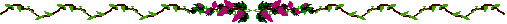 Ювілеї письменників, іменами яких названі бібліотеки Києва150 років від дня народження Антона Павловича Чехова (1860-1904), російського письменника130 років від дня народження Володимира Кириловича Винниченка (1880—1951), українського письменника, громадського, політичного і державного діяча130 років від дня народження Олександра Олександровича Блока (1880—1921), російського поета110 років від дня народження Олександра Івановича Копиленка (1900—1958), українського письменника110 років від дня народження Юрія Корнелійовича Смолича (Корнійович) (1900—1976), українського письменника і громадського діяча 75 років від дня народження Василя Андрійовича Симоненка (1935—1963), українського поета, журналіста, правозахисника